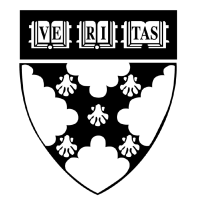 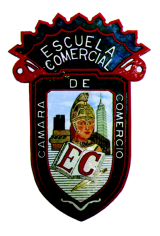 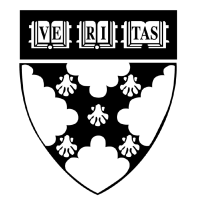 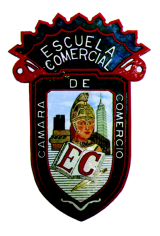 Tema:Métodos de FactorizaciónActividad 1:Investigar para mañana los siguientes métodos  de factorización:A)factor común B)diferencia de cuadrados C)trinomio cuadrado perfectoMateria: MatemáticasProfesor: José Carlos Álvarez